24 credits of MIC are required for major, students must take MIC 301 (or MIC 303/304), 319, 321 (total 11-12 credits).  The remaining 12- 13 credits can be fulfilled with any of the courses listed above.  12 credits of MIC are required for the minor; students must take MIC 301, 319 and 321.  Majors can get MIC credit for courses outside of MIC such as: BIL 255 which is recommended for Medical School in addition you may use BIL 554 or BIL 352 and GSC 310 or MSC 465 toward the 13 credits remaining to receive the major.  MIC 441 may be taken up to two times.  Psychology and Sociology should be taken as part of your people and society cognate due to the MCAT’s focus on these subjects. BMB 401 does not count toward the 24 credits of MIC required but must be taken.  (*) indicates, offered only in that semester. (**) indicates that permission of undergraduate director is needed, in addition to the following: 3.0 GPA within major, 3.0 GPA overall and at least 17 credits completed in our department; also it can be taken from 2-6 credits and only 6 may count toward the major.120 credits are required for graduation.  Your last 45 credits must be taken at the University of Miami.Courses may be taken during the summer sessions to lighten the load in any given semester.This major is applicable for those that want to attend school in preparation for medical, graduate, pharmacy, optometry, podiatry and dental careers…  The MCAT, DAT, OAT, PCAT and GRE can be taken at the end of the semester that’s noted.  The semester that you are planning on taking the entrance exam, you should plan for a lighter course load to account for the time needed for the test preparation.For any additional requirements that are not included please consult with Diana M. Lopez, Ph. D. or Roger Williams, M.S. Ed.Year _______Year _______FallYear _______Year _______SpringSpring______Summer 1Summer 1__________________________Summer 2Summer 2____________________Year _______Year _______FallYear _______Year _______SpringSpring______Summer 1Summer 1__________________________Summer 2Summer 2____________________Year _______Year _______FallYear _______Year _______SpringSpring______Summer 1Summer 1__________________________Summer 2Summer 2____________________Year _______Year _______FallYear _______Year _______SpringSpring______Summer 1Summer 1__________________________Summer 2Summer 2____________________Modern Plagues in Society 201Intro. Microbiology & Immunology 301
or MIC 303/304Modern Plagues in Society 201Intro. Microbiology & Immunology 301
or MIC 303/304Modern Plagues in Society 201Intro. Microbiology & Immunology 301
or MIC 303/304441 Colloquium (Seminar on the Medical Campus)441 Colloquium (Seminar on the Medical Campus)441 Colloquium (Seminar on the Medical Campus)Modern Plagues in Society 201Intro. Microbiology & Immunology 301
or MIC 303/304Modern Plagues in Society 201Intro. Microbiology & Immunology 301
or MIC 303/304Modern Plagues in Society 201Intro. Microbiology & Immunology 301
or MIC 303/304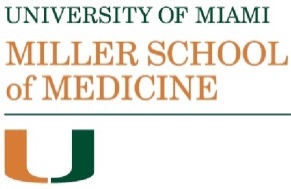 451- 456** Special Projects (Medical research)460  Advanced Topics In MIC/IMMUNO451- 456** Special Projects (Medical research)460  Advanced Topics In MIC/IMMUNO451- 456** Special Projects (Medical research)460  Advanced Topics In MIC/IMMUNOHonors Intro. Microbiology Seminar 302Honors Intro. Microbiology Seminar 302Honors Intro. Microbiology Seminar 302Other Courses that may be usedOther Courses that may be usedOther Courses that may be usedInnate Immunology 319Innate Immunology 319Innate Immunology 319BIL 255 Cell Molecular BiologyBIL 255 Cell Molecular BiologyBIL 255 Cell Molecular BiologyAdaptive Immunology 321Adaptive Immunology 321Adaptive Immunology 321BIL 352 Scanning Electron MicroscopyBIL 352 Scanning Electron MicroscopyBIL 352 Scanning Electron MicroscopyParasitology 322Parasitology 322Parasitology 322BIL 554 Transmission Electron MicroscopyBIL 554 Transmission Electron MicroscopyBIL 554 Transmission Electron MicroscopyPrincipals of Microbial Pathogenesis 323Principals of Microbial Pathogenesis 323Principals of Microbial Pathogenesis 323GSC 310 Microbes in the EnvironmentGSC 310 Microbes in the EnvironmentGSC 310 Microbes in the EnvironmentVirology 436Virology 436Virology 436MSC 465 Marine Comparative ImmunologyMSC 465 Marine Comparative ImmunologyMSC 465 Marine Comparative Immunology